School must be accredited with the ASE Education Foundation to be eligibleSchool informationInstructor’s InformationGM Dealer informationDealer Point of Contact (POC) InformationZone Team Point of Contact (POC) InformationASE Education Foundation Representative Point of Contact (POC) InformationPlease submit form to: anthony.t.ratkowiak@gm.com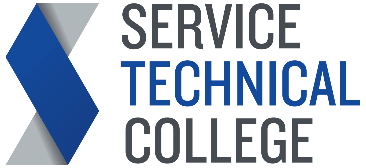     Service Technician Education Program (STEP) Enrollment FormSchool’s Name:Street Address:City:State:Zip Code:Instructor’s Name:Phone #:Email:Dealer Name:Street Address:Dealer BAC:City:State:Zip Code: POC Name:POC GMIN:POC Email:POC Phone:POC Name:POC Email:Zone:District:	POC Name:POC Email:POC Phone: